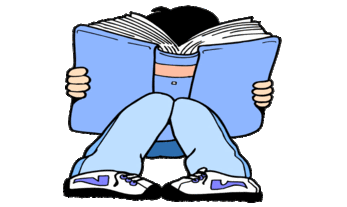 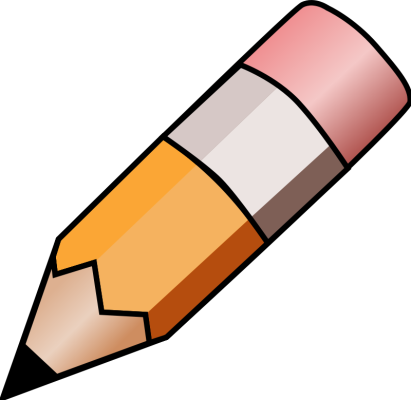 YEAR 4 HOME LEARNING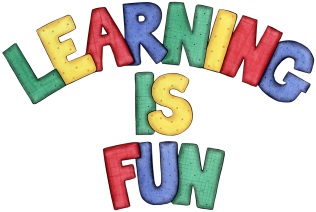 YEAR 4 HOME LEARNINGDate Set06/12/19Date Due11/12/19MathleticsNext week in Maths we be learning about time and converting between 12 and 14 hour clocks. Mathletics has been set up with some revision of our work these last few weeks on decimals.Spellodrome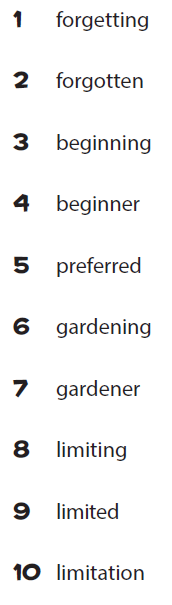 Please check spellodrome for extra words. ReadingRecommended daily reading time:KS2 20 minutes.Home Learning ProjectThis week for your home learning, we would like you to write a Christmas story. It can either be one you have heard before, or you can make your own story up. The home learning is due in on Wednesday 11th December 2019.GreekPlease go to Greek Class Blog for Greek Home LearningGreek Class - St Cyprian's Greek Orthodox Primary Academy